ROMÂNIA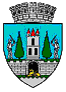 JUDEŢUL SATU MARECONSILIUL LOCAL AL MUNICIPIULUI SATU MAREHOTĂRÂREA NR. 270/25.08.2022privind schimbarea destinației clădirii situată pe str. I.L. Caragiale nr. 1Consiliul Local al Municipiului Satu Mare întrunit în şedinţa ordinară din data de 25 august 2022,Analizând proiectul de hotărâre înregistrat sub nr. 45228/16.08.2022, referatul de aprobare al Primarului Municipiului Satu Mare înregistrat sub nr. 45230/16.08.2022, în calitate de inițiator, raportul de specialitate al Serviciului de Comunicare și Coordonare Instituții Subordonate înregistrat sub nr. 45231/16.08.2022, raportul de specialitate al Serviciului Juridic nr. 46416/22.08.2022 și avizele comisiilor de specialitate ale Consiliului Local Satu Mare,	Având în vedere Hotărârea Consiliului Local nr. 144/24.04.2008 privind aprobarea destinației imobilului de pe strada I. L. Caragiale nr. 68 pentru obiectivul Centrul Tehnologic, de Inovare și de Afaceri în Municipiul Satu Mare, modificată și completată de Hotărârea Consiliului Local nr. 133/30.06.2011, Hotărârea Consiliului Local nr. 60/26.03.2015 privind înființarea Centrului Tehnologic, de Inovare și de Afaceri în Municipiul Satu Mare, coroborat cu Hotărârile de Consiliu Local nr. 232 din 27.09.2018, nr. 211 din 28.09.2017 şi nr. 42 din 25.02.2017,  Luând în considerare prevederile art. 3, pct. 25 din Legea nr. 372/2005 privind performanța energetică a clădirilor, republicată, cu modificările şi completările ulterioare, precum şi ale Hotărârii de Guvern nr. 571/2016 pentru aprobarea categoriilor de construcții și amenajări care se supun avizării și/ sau autorizării privind securitatea la incendiu,Având în vedere adresa nr. 42993/2.08.2022 din partea Serviciului Scriere, Implementare și Monitorizare Proiecte,Ţinând seama de prevederile Legii nr. 24/2000 privind normele de tehnică legislativă pentru elaborarea actelor normative, republicată, cu modificările şi completările ulterioare,În baza prevederilor  art. 129 alin (1), alin. (2) lit. a), c) și d), alin. (7) lit. a), d), e), f) din O.U.G. 57/2019 privind Codul administrativ, cu modificările şi completările ulterioare,În temeiul prevederilor art. 139 alin. (3) lit. g), art. 196 alin. (1) lit. a) din O.U.G. nr. 57/2019 privind Codul administrativ, cu modificările şi completările ulterioare,Adoptă următoarea:H O T Ă R Â R E:Art. 1. Se aprobă schimbarea destinației clădirii situate în Satu Mare,                           str. I.L. Caragiale nr. 1, înscrisă în CF 161442, nr. cadastral 161442, în clădire de interes și utilitate publică având aria desfășurată totală de 958 mp.  	Art. 2. Se aprobă schimbarea denumirii clădirii din ,,Centru Tehnologic, de Inovare și de Afaceri” în “Centru Tehnologic”.	Art. 3. Se aprobă limitarea capacității de utilizare la maxim 80 de persoane care se pot întâlni simultan într-o încăpere sau un grup de încăperi care comunică direct între ele. Art. 4. Prezenta hotărâre abrogă Hotărârea Consiliului Local nr. 144 din 24.04.2008 modificată și completată de Hotărârile Consiliului Local                                         nr. 133/30.06.2011, nr. 60/26.03.2015, nr. 232/27.09.2018, nr. 211/28.09.2017, nr. 42/25.02.2017.Art. 5. Contractele de închiriere aflate în termen de valabilitate își produc efectele pană la data de 31 decembrie 2022.     Art. 6. Cu ducerea la îndeplinire a prezentei hotărâri se încredințează Primarul Municipiului Satu Mare prin Serviciul Comunicare şi Coordonare Instituții Subordonate din cadrul aparatului de specialitate al primarului.Art. 7. Prezenta hotărâre se comunică prin intermediul Secretarului General al Municipiului Satu Mare, în termenul prevăzut de lege, Primarului Municipiului Satu Mare, Instituției Prefectului - Judeţul Satu Mare și Serviciului Comunicare şi Coordonare Instituții Subordonate.	Președinte de ședință,                                                  Contrasemnează       Crăciun Ciprian Dumitru                                               Secretar general,                                                                                             Mihaela Maria RacolțaPrezenta hotărâre a fost adoptată cu respectarea prevederilor art. 139 alin. (3) lit. g) din O.U.G. nr. 57/2019 privind Codul administrativ;Redactat în 5 exemplare originaleTotal consilieri în funcţie23Nr. total al consilierilor prezenţi22Nr. total al consilierilor absenţi1Voturi pentru22Voturi împotrivă0Abţineri0